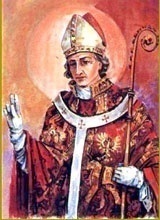 INTENCJE   MSZY   ŚWIĘTYCH20.05. – 26.05.2019INTENCJE   MSZY   ŚWIĘTYCH20.05. – 26.05.2019INTENCJE   MSZY   ŚWIĘTYCH20.05. – 26.05.2019PONIEDZIAŁEK20.05.2019PONIEDZIAŁEK20.05.20197.00+ Joannę Kremza      /pogrz./+ Joannę Kremza      /pogrz./PONIEDZIAŁEK20.05.2019PONIEDZIAŁEK20.05.201918.00+ Czesława Siwka, Marię Listwan+ Czesława Siwka, Marię ListwanWTOREK21.05.WTOREK21.05.7.00+ Władysławę Wala      /pogrz./+ Władysławę Wala      /pogrz./WTOREK21.05.WTOREK21.05.18.00+ Zdzisława Błachuta 7 r. śm.+ Zdzisława Błachuta 7 r. śm.ŚRODA22.05.ŚRODA22.05.7.00+ Tadeusza i Wiktorię Cacak+ Tadeusza i Wiktorię CacakŚRODA22.05.ŚRODA22.05.18.00+ Helenę i Edwarda Spyrka+ Helenę i Edwarda Spyrka CZWARTEK23.05. CZWARTEK23.05.7.00+ Izabelę Kwaśny        /pogrz./+ Izabelę Kwaśny        /pogrz./ CZWARTEK23.05. CZWARTEK23.05.18.00+ Tadeusza Leśniaka brata Bronisława z rodzicami+ Tadeusza Leśniaka brata Bronisława z rodzicamiPIĄTEK24.05.PIĄTEK24.05.7.00+ Stefana Kwaśnego     /pogrz./+ Stefana Kwaśnego     /pogrz./PIĄTEK24.05.PIĄTEK24.05.18.00+ Stanisława Dyducha, Andrzeja i Angelikę Kwak+ Stanisława Dyducha, Andrzeja i Angelikę KwakSOBOTA25.05.SOBOTA25.05.7.00+ Józefa Krupiaka 4 r. śm.+ Józefa Krupiaka 4 r. śm.SOBOTA25.05.SOBOTA25.05.18.00+ Helenę Barzycką 2 r. śm. synów Kazimierza i Czesława+ Helenę Barzycką 2 r. śm. synów Kazimierza i Czesława6 NIEDZIELA WIELKANOCNA26.05.20196 NIEDZIELA WIELKANOCNA26.05.20197.30+ Franciszka i Anielę Kachel+ Franciszka i Anielę Kachel6 NIEDZIELA WIELKANOCNA26.05.20196 NIEDZIELA WIELKANOCNA26.05.20199.30+ Grzegorza Trzop 12 r. śm.+ Grzegorza Trzop 12 r. śm.6 NIEDZIELA WIELKANOCNA26.05.20196 NIEDZIELA WIELKANOCNA26.05.201911.00O zdrowie i błog. Boże dla Członkiń Róży św. Ojca Pio i ich rodzinO zdrowie i błog. Boże dla Członkiń Róży św. Ojca Pio i ich rodzin6 NIEDZIELA WIELKANOCNA26.05.20196 NIEDZIELA WIELKANOCNA26.05.201916.00ZA PARAFIANZA PARAFIAN